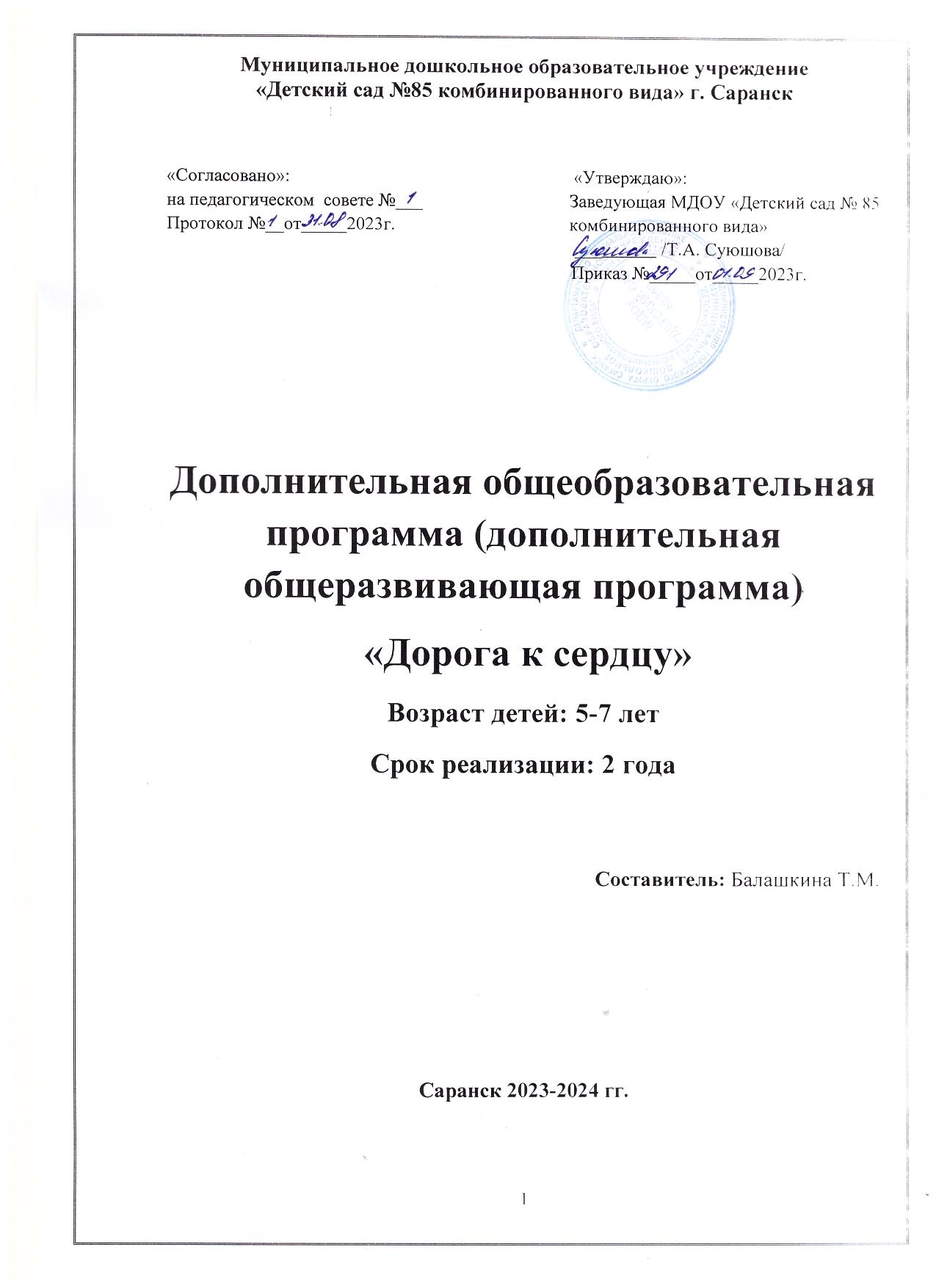 СОДЕРЖАНИЕПАСПОРТ ПРОГРАММЫПОЯСНИТЕЛЬНАЯ ЗАПИСКА1. Направленность программы: духовно-нравственная.Дошкольное детство-это важный период в жизни ребенка, время становления личности ребенка, когда формируются основные представления об окружающем мире, добре и зле в нём, представление о семейном укладе и родной земле, Родине. Воспитание гражданина и патриота не будет успешным, если человек не владеет духовным богатством своего народа. Духовно-нравственное воспитание обеспечивает формирование целостной личности человека и направлено на формирование соотношений с миром, людьми и собою. Только при осуществлении духовно-нравственного воспитания становится возможным целостное развитие личности ребенка-дошкольника.2.Новизнапрограммы.Новизна программы «Дорога к сердцу»: введение национально – регионального компонента в содержание дополнительной образовательной программы.Приобщение детей к традициям своего народа, к культуре своего края осознается современным обществом жизненно важной проблемой. Именно родная культура должна найти дорогу к сердцу, душе ребенка и лежать в основе его личности. Трудно построить будущее без знания исторических корней и опоры на опыт предшествующих поколений.3. Актуальность программы.В наше время материальные ценности доминируют над духовными, поэтому у детей искажены представления  о добре, сочувствии. У детей преобладает эмоциональная, волевая и духовная незрелость. Улучшить духовно-нравственное состояние общества надо через усиленное внимание к соответствующему направлению воспитательной работы с детьми, причем начиная с самого раннего возраста как самого эмоционального и восприимчивого периода детства.4. Отличительные особенностипрограммы.Основой духовно-нравственного воспитания является культура общества, семьи и образовательного учреждения той среды, в которой живет ребенок. Культура-это, прежде всего, система ценностей, закрепленная в традициях и необходимая для удовлетворения духовных потребностей человека.«Просвещение приносит благие плоды обществу тогда, когда основанием ему служит вера. Свет одного научного образования, без света христианской истины, что свет луны без солнца, свет холодный и безжизненный, никогда не будет в состоянии согреть,оживить» Святитель Филарет Московский.5. Педагогическая целесообразность программы.Основные принципы заложенные в основу программы:1. Принцип интеграции: сочетание обучения и духовно-нравственного воспитания  в эстетическое, интеллектуальное, физическое развитие и трудовое воспитание.2.Культурологический принцип: Принцип культуросообразности в воспитании согласно современной трактовке предполагает, что «воспитание должно основываться на общечеловеческих ценностях культуры и строиться в соответствии с ценностями и нормами тех или иных национальных культур и специфическими особенностями, присущими традициям тех или иных регионов, не противоречащими общечеловеческим ценностям.3.Краеведческий: используя местное окружение, проводятся экскурсии на природу, на производство, в музеи, храмы для накопления чувственного опыта.4.Принцип приоритетности регионального культурного наследия означает воспитание на местном материале с целью формирования уважения к своему дому, соседям, друзьям; бережного отношения к природе родного края; приобщение ребёнка к национальному культурному наследию, образцам национального, в том числе местного фольклора, народным художественным промыслам, национально-культурным традициям, произведением местных писателей, поэтов, композиторов, художников.5.Принцип опоры на эмоционально-чувственную сферу ребёнка требует создания условий для возникновения эмоциональных реакций и развития эмоций, которые сосредотачивают внимание ребёнка на объекте познания, собственном действии и поступке, что достигается через сопереживание и прогнозирование развития ситуации.6. Принцип непрерывности и преемственности воспитания в семье и школе на основе сотрудничества (чтобы не заменяли, а дополняли).6. Цель программы.Духовно-нравственное и социальное развитие детей 5-7 лет посредством приобщения к ценностям православной культуры и освоения традиций российского народа. 7. Задачи программы. 5-6 годаОбучающие задачи: -Познакомить дошкольников с важными событиями из Священной истории.-Ввести в круг основных православных праздников, показать их связь с  народной жизнью, познакомить с основами духовности народа , а также с особенностями подготовки и проведения праздничных дней.-Формировать представления детей о таких понятиях как стыд, совесть, прощение, примирение, милосердие, честность, доброта, любовь.Воспитательные задачи: -Способствовать воспитанию любви к Богу, чувства благоговения пере святыней.-Воспитывать любовь и уважение к Отчизне: ее народу, культуре, истории, святыням, фольклора, традициям народа.-Воспитывать желание помогать другим, быть правдивыми, трудолюбивыми, справедливыми.Развивающие задачи: -Развивать интерес к истории и культуре России.-Развивать познавательную активность, любознательность, творческие способности.-Развивать чувство национального достоинства, любви к Родине.6-7 летОбучающие задачи: -Формировать духовно нравственные идеалы, знакомить с примерами жизни святых земли Русской.-Расширить представление детей о культурном наследии своего народа. Формировать представления о семье как малой церкви, т. е. величайшей святыне.-Знакомить детей с Заповедями Божиими как законом жизни человека. Учить правилам поведения в православном храме и правилам этикета.-Формировать у детей  представление о здоровом образе жизни и нравственно волевых качеств: усидчивости, аккуратности; обогащать словарный запас и образный строй речи дошкольников.Воспитательные задачи: -Воспитывать стремление к доброте, правдивости, добродетельности, потребность жить по совести; воспитывать чувства почтения и любви к родителям, послушания и благодарности к родителям и педагогам.-Воспитывать стремление подражать высоким образам евангельских сюжетов, благоговения к святыням.-Воспитывать трудолюбие, уважение к людям труда и бережное отношение к результатам труда.-Воспитывать доброе разумное отношение к природе, умение любоваться и глядеть на мир с любовью.Развивающие задачи: -Содействовать развитию творческой духовно-нравственной личности с оптимистическим взглядом на жизнь.-Развивать у детей способности различать хорошее и плохое в сказке, рассказе и в жизни путем приобщения к традициям православной духовной культуры.-Развивать социальную сферу, формировать способности к сопереживанию.-Способствовать развитию бережного отношения к своему здоровью.8. Возраст детей.5-7 лет9. Срок реализациипрограммы.2 года10. Форма  детского  образовательного объединения: кружок.Режим организации занятий: Программа рассчитана на 2 учебных года (18 месяцев) по 1 занятию в неделю, длительностью 25-30 минут.11. Ожидаемые результаты и способы их проверки. В результате освоения программы воспитанники должны быть адаптированы к светскому обществу:5-6 летзнать:-Важные события из Священной истории. Знать, что молитва-это личная беседа с Богом и понимать значение крестного знамения.-Основные православные праздники, и их связь  народной жизнью,  основы духовности народа, а также  особенности подготовки и проведения праздничных дней.-Такие понятия  как стыд, совесть, прощение, примирение, милосердие, честность, доброта, любовь.уметь: -Стремиться к доброте, правдивости, добродетельности, потребность жить по совести; к почтению и любви к родителям, послушанию и благодарности к родителям и педагогам.- Трудиться,с уважением относиться к людям труда и бережно относиться к результатам труда.- Разумно относиться к природе,  любоваться и глядеть на мир с любовью.-Различать хорошее и плохое в сказке, рассказе и в жизни, сопереживать.- Бережно относиться к своему здоровью.владеть: -Навыками посильного труда, приемами рисования, аппликации, лепки.-Навыками обращения с бумагой и картоном (ручной труд, оригами)6-7 летзнать:- Представление о Боге, мироздании и миропорядке. Основные сведения о земной жизни Спасителя, Его Крестной Смерти и Воскресении, святых и подвижниках православия.-Заповеди Божьи как основу жизни человека в мире. Понимать нравственные образцы с примерами жизни святых земли Русской.-Иметь представление о православном храме, его устройстве, облачении священнослужителей, иконах. Знать правила этикета и поведения в храме, краткие молитвы.уметь:-Строить отношения с окружающими и родителями на примерах из Евангелия. -Строить отношения с природой (животными, растениями); ухаживать за растениями, животными.-Общаться с Богом через  молитву и ощущать присутствие  и помощи Бога и Богородицы.-Выражать благодарность и любовь за помощь, за радость любящих людей и Бога.владеть:-Всеми навыками продуктивной деятельности(лепки, аппликацией, конструирования, ручного труда).12. Форма подведения итогов.1.Родительское собрание.2.Презентация.3.Праздники.4.Развлечения, досуги, вечера, литературные чтения.5.Анкетирование.УЧЕБНО-ТЕМАТИЧЕСКИЙ ПЛАН5-6 летУЧЕБНО-ТЕМАТИЧЕСКИЙ ПЛАН6 -7 летСОДЕРЖАНИЕ ИЗУЧАЕМОГО КУРСА.КАЛЕНДАРНО-ТЕМАТИЧЕСКИЙ ПЛАН5-6 летСОДЕРЖАНИЕ ИЗУЧАЕМОГО КУРСА.КАЛЕНДАРНО-ТЕМАТИЧЕСКИЙ ПЛАН6-7 летМЕТОДИЧЕСКОЕ ОБЕСПЕЧЕНИЕ ПРОГРАММЫФормы занятий планируемых по каждой теме или разделу.- Аудиторные (занятия, игра, беседа, рассказ, рассматривание, прослушивание аудиозаписей, показ видеофильмов, слайдов, выставки);- Внеаудиторные (экскурсии в храм, библиотеку, на природу; наблюдения, игры на свежем воздухе);- Досуговые(проведение праздников, развлечений, литературные чтения, викторины, встречи с интересными людьми).Приемы и методы организации.Словесные (беседа, рассказ, обсуждение, чтение и заучивание малых форм фольклора, дидактические игры, литературные вечера);Наглядные (наблюдения, рассматривание, показ);Практические (самостоятельная продуктивная деятельность, трудовая деятельность, театрализованная деятельность, экскурсии).Дидактический материал.В качестве дидактического материала необходимо иметь:1. Наглядные пособия.2. Тематические образцы изделий.3. Методическая литература по изготовлению поделок, сувениров.4. Детская литература с иллюстрациями библейских событий.5. Литература по искусству.6. Психолого-педагогическая литература.Техническое оснащение занятий.Наличие необходимого освещения, рабочих мест (мольбертов), инструментов и материалов, используемых в процессе обучения, специализированная мебель для их хранения, школьная настенная доска.1.Диски с записями народной и духовной музыки, аудиозаписи сказок, видеозаписи.2.Компьютер;3.Интерактивная доска;4.Проектор.СПИСОК ЛИТЕРАТУРЫСписок литературы для педагогов1. Брайер, Б. В. Добрые сказки. / Б. В. Брайер. - М.: Даниловский благовестник. - 2006 г. - с. 163.2. Бюлер К. Духовное развитие ребенка. / К. Бюлер. - М.:  Центр поддержки культурно-исторических традиций Отечества. - 1924 г. – с. 394.3. Виноградова А. М. Формирование этических представлений у детей старшего дошкольного возраста средствами художественной литературы.                        / А. М. Виноградова. - М.: Даниловский благовестник. - 1974 г. – с. 589.4. Грекова Е. И. Развитие личности ребенка на основе национальной культуры// Начальная школа. – 1997 г. - №5. – с. 43 -45.5. Никандров Н. Д. Вера и нравственность: православные традиции и современность. / Н. Д. Никандров. - М.: Центр поддержки культурно-исторических традиций Отечества. – 2003 г. – с. 256.6. Основы православной культуры / Л.Л. Шевченко – М.: Центр поддержки культурно-исторических традиций Отечества. -  2010 г.- с. 567.7. Первое словечко: Хрестоматия для детей / сост. Клавдия Лукашевич. – М.: Свято-Троицкая Сергиева лавра. – 2004 г. – с. 324.8. Феофан Затворник. Начертания христианского нравоучения. М.: Типо-Литография. – 1998 г. – с. 284.9. Формирование взаимоотношений дошкольников в детском саду и семье     / Под ред. В. К. Котырло. - М.: Российское библейское общество. – 1987 г. –         с. 135.Список литературы для детей и родителейБиблия в рассказах для детей. – М.: Российское библейское общество. -  2006 г. – с. 658.Ганаго Б. Воскресное чудо: рассказы для детей. / Б. Ганаго.– Минск: изд-во белорусского экзархата. – 2002 г. – с. 254.Ганаго Б. Детям о вере: рассказы для детей. / Б. Ганаго.– Минск: изд-во белорусского экзархата. – 2005 г. – с. 254.Ганаго Б. Детям о душе: рассказы для детей. / Б. Ганаго.– Минск: изд-во белорусского экзархата. – 2007 г. – с. 254.Ганаго Б. Детям о молитве: рассказы для детей. / Б. Ганаго.– Минск: изд-во белорусского экзархата. – 2002 г. – с. 254.Ганаго Б. Детям о слове: рассказы для детей. – / Б. Ганаго.– Минск: изд-во белорусского экзархата. – 2002 г. – с. 254.Ганаго Б. Навстречу детским сердцам: первые беседы для малышей.               / Б. Ганаго.– Минск: изд-во белорусского экзархата. – 2002 г. – с. 254.Ганаго Б. Небесный гость: рассказы для детей. / Б. Ганаго.– Минск: изд-во белорусского экзархата. – 2002 г. – с. 254.Ганаго Б. Об образе Божием: рассказы для детей. / Б. Ганаго.– Минск: изд-во белорусского экзархата. – 2002 г. – с. 254.Ганаго Б. Помыслы сердца: рассказы для детей. / Б. Ганаго.– Минск: изд-во белорусского экзархата. – 2002 г. – с. 254.Ганаго Б. Свеча в окне: рассказы для детей.  / Б. Ганаго.– Минск: изд-во белорусского экзархата. – 2002 г. – с. 254.1.Паспорт программы32. Пояснительная записка53.Учебно-тематический план104.Содержание изучаемого курса145.Методическое обеспечение дополнительной образовательной программы316.Список литературы32Наименование программыДополнительная образовательная программа «Дорога к сердцу»(далее - Программа)Руководитель программыВоспитатель первой квалификационной категории :Балашкина Татьяна МихайловнаОрганизация-исполнительМДОУ « Детский сад №85» г.о. СаранскАдрес организацииисполнителяг. Саранск пр.70 лет Октября,д.120Цель программыДуховно-нравственное и социальное развитие детей 5-7 лет посредством приобщения к ценностям православной культуры и освоения традиций российского народа. Направленность программыДуховно - нравственная.Срок реализации программы 2 годаВид программыУровень реализации программы адаптированная   дошкольное  образованиеСистема реализации контроля за исполнением программыкоординацию деятельности по реализации программы осуществляет администрация образовательного учреждения;практическую работу осуществляет педагогический коллективОжидаемые конечные результаты программы5-6 годЗнать:-важные события из Священной истории;-основные православные праздники, и их связь  народной жизнью,  основы духовности народа , а также  особенности подготовки и проведения праздничных дней;-такие понятия  как стыд, совесть, прощение, примирение, милосердие, честность, доброта, любовь.Уметь- стремиться к доброте, правдивости, добродетельности, потребность жить по совести; к почтению и любви к родителям, послушанию и благодарности к родителям и педагогам;- трудиться, с уважением относиться к людям труда и бережно относиться к результатам труда;- разумно относиться к природе,  любоваться и глядеть на мир с любовью;-различать хорошее и плохое в сказке, рассказе и в жизни, сопереживать;- бережно относиться к своему здоровью.Владеть:-навыками посильного труда, приемами рисования, аппликации, лепки;-навыками обращения с бумагой и картоном (ручной труд, оригами).6-7 летЗнать:- представление о Боге, мироздании и миропорядке. Основные сведения о земной жизни Спасителя, Его Крестной Смерти и Воскресении, святых и подвижниках православия;-заповеди Божьи как основу жизни человека в мире. Понимать нравственные образцы с примерами жизни святых земли Русской;-иметь представление о православном храме, его устройстве, облачении священнослужителей, иконах. Знать правила этикета и поведения в храме, краткие молитвы.Уметь:-строить отношения с окружающими и родителями на примерах из Евангелия;-строить отношения с природой (животными, растениями); ухаживать за растениями, животными;-общаться с Богом через  молитву и ощущать присутствие  и помощи Бога и Богородицы;-выражать благодарность и любовь за помощь, за радость любящих людей и Бога.Владеть:- в совершенстве владеть всеми навыками продуктивной деятельности (лепки, аппликацией, конструирования, ручного труда).№п/пНаименование разделов и темКоличество часовКоличество часовКоличество часовКоличество часов№п/пНаименование разделов и темвсеговсеготеорияпрактика№п/пНаименование разделов и темкол-во занятиймин.теорияпрактика1Диагностика125 мин15 мин10 мин2Бог-творец мира125мин15 мин    10 мин3Храм-дом Божий31час 15 мин50 мин25 мин3.1«Понятие о кресте и крестном знамении»125 мин15 мин10 мин3.2Церковь-дом Божий«Понятие об иконе»125 мин20 мин5 мин3.3«Внутреннее устроение храма: иконостас, алтарь и светильники в храме»125 мин15 мин10 мин4Главные православные праздники.114 часа 40 мин 2 часа25 мин2 час         20 мин4.1«Праздник Рождества Пресвятой Богородицы»125 мин.15 мин10 мин4.2«Праздник Покрова Пресвятой Богородицы»125 мин.15 мин10 мин4.3«День Единения – день богатырской славы»125 мин.10 мин.15 мин.4.4«Праздник Архистратига Михаила и всех Небесных Сил». Ангел Хранитель125 мин.10 мин.15 мин.4.5«Праздник Введение во храм Пресвятой Богородицы»125 мин.15 мин.10 мин.4.6«Праздник святителя Николая Чудотворца»125 мин.15 мин. 10 мин.4.7«Праздник Рождества Христова»125 мин.10 мин.15 мин.4.8«Праздник Крещения Господня»125 мин15 мин.10 мин.4.9«Праздник Сретения Господня»125 мин.10 мин.15 мин.4.10«Праздник Пасхи»125 мин. 10 мин.15 мин.4.11«Праздник Пресвятой Троицы»125 мин.10 мин.15 мин.5.Жития святых41 час 40 минут55 мин.45 мин.5.1«Преподобный Сергий Радонежский»125 мин.15 мин.10 мин.5.2«Преподобный Серафим Саровский»125 мин.15 мин. 10 мин.5.3«День Победы – День Георгия Победоносца»125 мин.15 мин.10 мин.5.4«Неделя жен мироносиц – неделя почитания женщин»125 мин10 мин.15 мин.6.Божьи заповеди31 час 15 мин.45 мин.30 мин.6.1«Забота и благодарность»125 мин.15 мин.10 мин.6.2«Великий пост. Чин прощения  обид»125 мин.15 мин.10 мин.6.3«Что такое добро и зло»125 мин.15 мин.10 мин.7.Художественная литература104 часа 10 мин1 час 40 мин.2 часа 30 мин7.1«Каков есть, такова и честь» (по сказке Стойкий оловянный солдатик)125 мин.10 мин.15 мин.7.2«Кукла – закрутка» и колыбельная.125мин.10 мин.15 мин.7.3«В огне рождественских свечей»125 мин.10 мин.15 мин.7.4«Зимняя птица – розовый снегирь»125 мин.10 мин.15 мин.7.5«Без труда нет плода» (по сказке «Морозко»)125 мин.10 мин.15 мин.7.6«Доброе дело и милосердие» (По сказке «Цветик-семицветик»)125мин10мин15мин7.7«Подснежника глянул глазок голубой»125 мин.10 мин.15 мин.7.8«Птицы возвращаются на родину из теплых краев»125 мин.10 мин.15 мин.7.9«Долг платежом красен» (по сказке «Царевна - Несмеяна»)125 мин.10 мин. 15 мин.7.10«День славянской письменности и культуры»125 мин.10 мин.15 мин.Итого:Итого:3313 часов 50 мин.7 часов .6 часов      50 мин.№п/пНаименование разделов и темКоличество часовКоличество часовКоличество часовКоличество часов№п/пНаименование разделов и темвсеговсеготеорияпрактика№п/пНаименование разделов и темкол-во занятиймин.теорияпрактика1Мир Божий вокруг нас84 часа2 часа2 часа1.1«Знакомство с Библией»130 мин.15 мин.15 мин.1.2«Беседа первая: Свет. День. Ночь».130 мин.15 мин.15 мин.1.3«Беседа вторая: Небо».130 мин.15 мин.15 мин.1.4«Беседа третья: Земля. Вода. Растения».130 мин.15 мин.15 мин.1.5«Беседа четвёртая: Солнце. Луна. Звёзды».130 мин.15 мин.15 мин.1.6«Беседа пятая: Птицы. Рыбы. Насекомые».130 мин.15 мин.15 мин.1.7«Беседа шестая: Человек. Животные».130 мин.15 мин.15 мин.1.8«Беседа седьмая: День отдыха».130 мин.15 мин.15 мин.2.История первых людей42 часа1 час1 час2.1«История первых людей» - продолжение130 мин.15 мин.15 мин.2.2Праздник Казанской иконы Божьей Матери.130 мин.15 мин.15 мин.2.3Моя Родина. Отношение к родной земле.130 мин.15 мин.15 мин.2.4«Дружная молитва»130 мин.15 мин.15 мин.3Божий дом42 часа1 час1 час3.1«В храме»130 мин.15 мин.15 мин.3.2«Кого рисуют на иконах»130 мин.15 мин.15 мин.3.3«Ангелы в небе высоком живут»130 мин.15 мин.15 мин.3.4«Храм и свеча»130 мин.15 мин.15 мин.4.Чтение православной литературы31 час 30 мин.45 мин.45 мин.4.1Чтение рассказа «Совесть».130 мин.15 мин.15 мин.4.2Чтение рассказов «Зло», «Смущение»130 мин.15 мин.15 мин.4.3Чтение рассказа «Сад».130 мин.15 мин.15 мин.5.В огне рождественских свечей.42 часа1 час1 час5.1«Рождество на Руси»130 мин.15 мин.15 мин.5.2«Вифлеемская звезда»130 мин.15 мин.15 мин.5.3«Чему учил Иисус Христос?»130 мин.15 мин.15 мин.5.4«Иисус Христос и дети»130 мин.15 мин.15 мин.6.Дорога добра42 часа1 час1 час6.1Начался Великий пост. «Мост на семь Вёрст».130 мин.15 мин.15 мин.6.2«Что такое пост».130 мин.15 мин.15 мин.6.3«Благовещение Пресвятой Богородицы».130 мин.15 мин.15 мин.6.4«Благодарение. Спасибо.»130 мин.15 мин.15 мин.7.Жаворонки прилетите, весну красну принесите42 часа1 час1 час7.1«Вербное воскресенье»130 мин.15 мин.15 мин.7.2«Пасха»130 мин.15 мин.15 мин.7.3«Красное яичко»130 мин.15 мин.15 мин.7.4Евангелие для детей.130 мин.15 мин.15 мин.8День победы42 часа1 час1 час8.1Воин чудесный на белом коне – Святой Георгий Победоносец.130 мин.15 мин.15 мин.8.2«Книгопечатание на Руси».130 мин.15 мин.15 мин.8.3«Троица»130 мин.15 мин.15 мин.8.4«День семьи, любви и верности»130 мин.15 мин.15 мин.Итого:Итого:3517 часов 30 мин.8 часов 45 мин.8 часов 45 мин.ТемаРаздел, темаРаздел, темаСодержаниеСодержаниеМетоды обученияФормыработыРабота с родителямиРабота с родителямиСентябрьТема №1Тема №2Тема №3Тема №4ДиагностикаДиагностикаВыявление знания детей в области духовно-нравственной культуры.Выявление знания детей в области духовно-нравственной культуры.Беседа.    индивидуальнаяАнкета для родителей"Выявление интересов и знаний родителей воспитанниковпо вопросам духовно-нравственного воспитания дошкольников в семье"Анкета для родителей"Выявление интересов и знаний родителей воспитанниковпо вопросам духовно-нравственного воспитания дошкольников в семье"СентябрьТема №1Тема №2Тема №3Тема №4«Бог-творец мира,нашего общего дома»«Бог-творец мира,нашего общего дома»Формировать у детей первоначальные представления о Боге, как Творце мира.Воспитывать любовь к Богу, бережность к природе, как к творению Божиему.Развивать духовную память о Боге, желание выразить свою радость в коллективной творческой работеФормировать у детей первоначальные представления о Боге, как Творце мира.Воспитывать любовь к Богу, бережность к природе, как к творению Божиему.Развивать духовную память о Боге, желание выразить свою радость в коллективной творческой работеБеседа.   Продуктивная деятельность (лепка).Чтение стихов.фронтальная и индивидуальнаяПрезентация «Программа дополнительного образования «Дорога к сердцу»Презентация «Программа дополнительного образования «Дорога к сердцу»СентябрьТема №1Тема №2Тема №3Тема №4Храм-дом Божий. «Понятие о крестном знамении»Храм-дом Божий. «Понятие о крестном знамении»Познакомить детей с разными формами креста. Дать представление о значении креста.Воспитывать благоговейное отношение к образу Иисуса Христа, изображению креста и молитве.Способствовать развитию образного восприятия одного из важнейших символов Православия-креста.Познакомить детей с разными формами креста. Дать представление о значении креста.Воспитывать благоговейное отношение к образу Иисуса Христа, изображению креста и молитве.Способствовать развитию образного восприятия одного из важнейших символов Православия-креста.Беседа.   Практическое занятие.Продуктивная деятельность (коллективнаяаппликация) фронтальная и индивидуальнаяПопросить родителей посетить воскресную службу с детьми с целью рассмотреть кресты на куполе и в храме.Попросить родителей посетить воскресную службу с детьми с целью рассмотреть кресты на куполе и в храме.СентябрьТема №1Тема №2Тема №3Тема №4Праздник Рождества Пресвятой БогородицыПраздник Рождества Пресвятой Богородицы Дать детям представление о святости, познакомить с событиями Рождества Пресвятой Богородицы.Воспитывать уважительное отношение к своим родителям Дать детям представление о святости, познакомить с событиями Рождества Пресвятой Богородицы.Воспитывать уважительное отношение к своим родителямРассказ воспитателя. Заучивание стихотворенияПродуктивная деятельность (Рисование.)фронтальная и индивидуальная.Рекомендовать родителям прочитать для детей «Жития святых»Рекомендовать родителям прочитать для детей «Жития святых»ОктябрьТема №1Тема №2Тема№3Тема  № 4НоябрьТема № 1Церковь-дом Божий. «Понятие об иконе»Церковь-дом Божий. «Понятие об иконе»Расширять представления детей об иконе. Познакомить детей с православной традицией-почитания икон. Учить узнавать на иконах Спасителя и Богородицу.Воспитывать трепетное отношение к образам Господа Иисуса Христа и Богородицы.Способствовать формированию любви, добра, совести как развитию высших сфер личности ребенкаРасширять представления детей об иконе. Познакомить детей с православной традицией-почитания икон. Учить узнавать на иконах Спасителя и Богородицу.Воспитывать трепетное отношение к образам Господа Иисуса Христа и Богородицы.Способствовать формированию любви, добра, совести как развитию высших сфер личности ребенкаРассказ воспитателя. Беседа. Рассматривание икон фронтальнаяПопросить родителей рассказать детям о тех иконах, которые хранятся дома.Попросить родителей рассказать детям о тех иконах, которые хранятся дома.ОктябрьТема №1Тема №2Тема№3Тема  № 4НоябрьТема № 1«Преподобный Сергий Радонежский»«Преподобный Сергий Радонежский»Дать детям доступные представления о детстве преподобного Сергия, его любви к родителям. Расширять словарный запас, вводя название святого человека-«преподобный», «старец». Способствовать воспитанию трудолюбия, любви и послушания своим родителям на примере Преподобного.Содействовать развитию памяти детей ; желанию подражать святым людям с детства в послушании, учении и трудолюбииДать детям доступные представления о детстве преподобного Сергия, его любви к родителям. Расширять словарный запас, вводя название святого человека-«преподобный», «старец». Способствовать воспитанию трудолюбия, любви и послушания своим родителям на примере Преподобного.Содействовать развитию памяти детей ; желанию подражать святым людям с детства в послушании, учении и трудолюбииРассказ воспитателя.Рассматривание иконы. Чтение стихотворения. Продуктивная деятельность (рисование).фронтальнаяПопросить родителей рассказать детям о тех иконах, которые хранятся дома.Попросить родителей рассказать детям о тех иконах, которые хранятся дома.ОктябрьТема №1Тема №2Тема№3Тема  № 4НоябрьТема № 1«Праздник Покрова Пресвятой Богородицы»«Праздник Покрова Пресвятой Богородицы»Познакомить с иконой праздника «Покрова Божией Матери», дать представление о Пресвятой Богородице.Воспитывать благоговейное почитание Пресвятой Богородицы.Расширять словарный запас детей.Познакомить с иконой праздника «Покрова Божией Матери», дать представление о Пресвятой Богородице.Воспитывать благоговейное почитание Пресвятой Богородицы.Расширять словарный запас детей.Рассказ воспитателя, рассматривание иконы, продуктивная деятельность (лепка)фронтальнаяКонсультация для родителей «Покров Пресвятой Богородицы».Консультация для родителей «Покров Пресвятой Богородицы».ОктябрьТема №1Тема №2Тема№3Тема  № 4НоябрьТема № 1«Внутреннее устройство храма: иконостас, алтарь и светильники в храме»«За большим погонишься и малое потеряешь»«Внутреннее устройство храма: иконостас, алтарь и светильники в храме»«За большим погонишься и малое потеряешь»Познакомить детей с внутренним устройством храма.Воспитывать бережное отношение к храму и его к святыням, желание бережно относиться к труду людей прислуживающих в храме.Развивать чувство прекрасного и святого.Учить понимать смысл пословиц и поговорок, уточнить понимание детьми смысла незнакомых слов.Учить детей анализировать поступки героев сказок.Воспитывать в детях сострадание, сочувствие к героям сказок.Познакомить детей с внутренним устройством храма.Воспитывать бережное отношение к храму и его к святыням, желание бережно относиться к труду людей прислуживающих в храме.Развивать чувство прекрасного и святого.Учить понимать смысл пословиц и поговорок, уточнить понимание детьми смысла незнакомых слов.Учить детей анализировать поступки героев сказок.Воспитывать в детях сострадание, сочувствие к героям сказок.Беседа, чтение стихотворения, дидактическая игра.Чтение сказки, беседа, прослушивание аудиозаписи музыки, продуктивная деятельность (лепка).фронтальнаяфронтальнаяРазучивание поговорок и пословиц с детьми.Разучивание поговорок и пословиц с детьми.Тема № 2«День единения – день богатырской славы»«День единения – день богатырской славы»Формировать представление о русском воине – богатыре как о защитнике Отечества.Развивать представление о добре и зле.Воспитывать в детях любовь к Родине и мужество.Формировать представление о русском воине – богатыре как о защитнике Отечества.Развивать представление о добре и зле.Воспитывать в детях любовь к Родине и мужество.Чтение былины, рассматривание иллюстраций, прослушивание аудиозаписи, продуктивная деятельность (рисование)фронтальнаяРазучивание поговорок и пословиц с детьми.Разучивание поговорок и пословиц с детьми.Тема № 3«Каков есть такова и честь»«Каков есть такова и честь»Формировать нравственно – этические представления о стойкости и мужестве, любви и верности.Воспитывать в детях такие нравственные качества, как верность, смелость, стойкость и терпение.Обогащать восприятие образа солдатика через использование музыкального произведения.Формировать нравственно – этические представления о стойкости и мужестве, любви и верности.Воспитывать в детях такие нравственные качества, как верность, смелость, стойкость и терпение.Обогащать восприятие образа солдатика через использование музыкального произведения.Чтение сказки, прослушивание музыкального фрагмента, продуктивная деятельность (ручной труд)фронтальнаяРекомендация родителям: посетить театр куколРекомендация родителям: посетить театр куколТема№4«Праздник Архистратига Михаила и всех Небесных Сил. Ангел Хранитель.«Праздник Архистратига Михаила и всех Небесных Сил. Ангел Хранитель.Расширять представление детей о творении мир Богом, уточнять представления о мире видимом и невидимом, ангельском и земном.Воспитывать внимание и послушание.Развивать понимание детьми нравственных образцов, подлинного назначения человека.Расширять представление детей о творении мир Богом, уточнять представления о мире видимом и невидимом, ангельском и земном.Воспитывать внимание и послушание.Развивать понимание детьми нравственных образцов, подлинного назначения человека.Рассматривание репродукции икон, книжные иллюстрации, рассказ воспитателя, чтение стихов, продуктивная деятельность (ручной труд)фронтальнаяРекомендовать родителям прочитать для детей «Жития святых»Рекомендовать родителям прочитать для детей «Жития святых»ДекабрьТема№1«Введение в храм Пресвятой Богородицы»«Введение в храм Пресвятой Богородицы»Дать детям знания о празднике Введения во храм Пресвятой Богородицы.Способствовать воспитанию любви к Богу, Божьей Матери и близким.Развивать у детей восприятие образа Богоматери как святого и чистого человекаДать детям знания о празднике Введения во храм Пресвятой Богородицы.Способствовать воспитанию любви к Богу, Божьей Матери и близким.Развивать у детей восприятие образа Богоматери как святого и чистого человекаБеседа, продуктивная деятельность(рисование)фронтальнаяКонсультация для родителей «Покров Пресвятой Богородицы».Консультация для родителей «Покров Пресвятой Богородицы».Тема№2«Куколка –закрутка и колыбельная»«Куколка –закрутка и колыбельная»«Куколка –закрутка и колыбельная»Знакомство с традицией колыбельных песен, знакомство с приемами изготовления простой куклы из ткани.Воспитание желания трудиться, выполнять дело вместе.Развивать ручные умения. Развивать интонационную выразительность пения народных песен.Беседа, продуктивная деятельность(ручной труд), ролевая игра.фронтальнаяфронтальнаяЗанятие провести совместно с детьми и их родителями.Занятие провести совместно с детьми и их родителями.Тема№3«Праздник святителя Николая Чудотворца»«Праздник святителя Николая Чудотворца»«Праздник святителя Николая Чудотворца»Познакомить детей с образом событиями жизни святителя.Воспитывать скромность и доброту.Приобщать детей к духовно нравственным устоям православной культуры на основе изучения примеров из жизни святых.Беседа, заучивание стихотворения, совместный трудфронтальнаяфронтальнаяАнкетированиеАнкетированиеТема№4«Скоро праздник Рождества Христова»«Скоро праздник Рождества Христова»«Скоро праздник Рождества Христова»Дать представление о библейском повествовании Рождества Христова, приобщать детей к традициям русского народа заранее готовиться к главному празднику.Воспитывать трудолюбие и желание порадовать близких.Развивать мелкую моторику и ручные умения в процессе художественно-продуктивной деятельности.Рассказ воспитателя, рассматривание репродукции, продуктивная деятельность(объемная аппликация)фронтальнаяфронтальнаяПомощь детям при изготовлении подарков своими рукам к празднику Рождества Помощь детям при изготовлении подарков своими рукам к празднику Рождества ЯнварьТема№1ЯнварьТема№1«В огне рождественских свечей»«В огне рождественских свечей»Продолжить знакомить детей с евангельским событием Рождества Христова.Воспитывать благоговейное отношение к образам Спасителя и Пресвятой Богородицы.Воспитывать доброе отношение к людям.Литературно-музыкальный праздникфронтальныйфронтальныйПривлечь  родителей к изготовлению костюмов и атрибутов к праздникуПривлечь  родителей к изготовлению костюмов и атрибутов к праздникуТема№2Тема№2«Преподобный Серафим Саровский»«Преподобный Серафим Саровский»Знакомить детей с особым качеством преподобного Серафима Саровского помогать людям, особенно больным и обиженным.Воспитывать бережное  милосердное отношение к людям и всему живому на земле. Развивать восприятие и понимание святости, любви и доброты.Рассказ воспитателя, заучивание стихотворения, продуктивная деятельность(рисование)фронтальныйфронтальныйРекомендовать родителям прочитать для детей «Жития святых»Рекомендовать родителям прочитать для детей «Жития святых»Тема№3Тема№3«Праздник Крещения Господня»«Праздник Крещения Господня»Знакомить детей с главными особенностями праздника Крещения Господня, с чином освящения воды.Воспитывать стремление к доброте и добродетельности.Приобщать детей к благочестивым традициям подготовки к празднику и его празднованию.Рассказ воспитателя, чтение стихотворения, продуктивная деятельность(рисование)фронтальныйфронтальныйРекомендовать родителям посетить с детьми прорубь для купания (иордань).Рекомендовать родителям посетить с детьми прорубь для купания (иордань).ФевральТема№1ФевральТема№1«Зимняя птица-розовый снегирь»«Зимняя птица-розовый снегирь»Закреплять знания детей о зимующих птицах и необходимости их подкармливать.Воспитание любви и бережного отношения к природе.Учить видеть красоту мира, деревьев, птиц.Наблюдение из окна, беседа, чтение стихов, продуктивная деятельность(объемная аппликация)фронтальныйфронтальныйКонсультация на тему: «Природа и нравственное воспитание»Консультация на тему: «Природа и нравственное воспитание»Тема№2Тема№2«Без труда нет плода»(По сказке «Морозко»)«Без труда нет плода»(По сказке «Морозко»)Учить точно  и эмоционально отвечать на вопросы по содержанию сказки, давать образную характеристику героям. Понимать смысл пословиц «По труду и честь» и «Без труда нет плода».Способствовать воспитанию усидчивости и трудолюбия.Развивать эмоционально-волевую сферу, образное мышление.Чтение сказки, слушание музыкальных фрагментов, рассматривание иллюстраций, беседа, продуктивная деятельность(рисование пластилином)фронтальныйфронтальныйРазучивание поговорок.Разучивание поговорок.Тема№3Тема№3«Праздник Сретения Господня»«Праздник Сретения Господня»Продолжать знакомить детей с праздником православного календаря-событиями и смыслом Сретения Господня.Воспитывать привычку и желание подражать благим образцам, уважение к старшим.Развивать у детей желание быть  причастными к отечественным традициям.Беседа, сюжетная игра, продуктивная деятельность(ручной труд) фронтальныйфронтальныйРекомендовать родителям чтение детям детской библии с эпизодом Сретения Господня.Рекомендовать родителям чтение детям детской библии с эпизодом Сретения Господня.Тема№4Тема№4Доброе дело и милосердие (По сказке «Цветик-семицветик»)Доброе дело и милосердие (По сказке «Цветик-семицветик»)Помочь детям осознать, что милосердие способно дарить чудеса. На примере сказки показать образец верного выбора друга.Воспитывать в детях желание помогать окружающим людям.Развивать умение чувствовать эмоциональное состояние героев в музыкальных произведениях.Чтение сказки, прослушивание музыкальных записей, беседа, продуктивная деятельность(аппликация).фронтальныйфронтальныйКонсультация «Роль православия в вашей семье»Консультация «Роль православия в вашей семье»МартТема№1МартТема№1«Великий пост. Чин прощения обид»«Великий пост. Чин прощения обид»Знакомить детей с Великим постом-периодом подготовки к празднику Пасхи. Формировать представления о необходимости  заботиться об очищения своей души; просить прощения у того, кого чем то обидел.Воспитывать стремление быть добрым, помогать людям.Развивать навыки самоконтроля и самооценки.Чтение стихов, беседа, заучивание, продуктивная деятельность (рисование)фронтальныйфронтальныйБеседа с родителями о необходимости причащения детей в пост.Беседа с родителями о необходимости причащения детей в пост.Тема№2Тема№2«За добро добром платят»«За добро добром платят»Закреплять представления о различии таких качеств, как послушание-непослушание, дружба-ссора, милосердие-злоба, смелость-трусость. Воспитывать в детях послушание, милосердие, ответственность за порученные дела.Развивать понимание детьми значения непонятных слов, встречающихся в сказке.Чтение сказки, прослушивание музыкальной записи,Рассматривание иллюстраций, беседа, продуктивная деятельность(барельефная лепка)фронтальныйфронтальныйБеседа на темы: "Куда повести ребенка в выходной день"Беседа на темы: "Куда повести ребенка в выходной день"Тема№3Тема№3«Подснежника глянул глазок голубой»«Подснежника глянул глазок голубой»Уточнить представления детей о весенних изменениях в природе. Учить отгадывать загадки о признаках весны.Воспитывать чувства радостного ожидания весенних перемен и праздников.Развивать мышление и связную речь детей, способности передавать впечатления и чувства в художественной форме.Беседа, игра, продуктивная деятельность(рисование пластилином)фронтальныйфронтальныйБеседа: «На прогулке всей семьей»Беседа: «На прогулке всей семьей»Тема№4Тема№4«Птицы возвращаются на родину из теплых краев»«Птицы возвращаются на родину из теплых краев»Закреплять представления о весенних изменениях в природе.Воспитывать чуткость, сострадание ко всему живому.Способствовать развитию наблюдательности, образного восприятия детьми явлений природы. Беседа, игровое задание, продуктивная деятельность(коллективная аппликация)фронтальныйфронтальныйПопросить пап сделать скворечники.Попросить пап сделать скворечники.АпрельТема№1АпрельТема№1«Что такое добро и зло»«Что такое добро и зло»Способствовать формированию у детей представлений о добре и зле. Учить запоминать народные пословицы, понимать их значение и смысл.Воспитывать стремление противостоять злу.Развивать умение делать правильный выбор и объяснять его, используя ключевые слова(добро, сострадание, внимательность, грубость, стыд, совесть).Беседа, продуктивная деятельность(индивидуальное раскрашивание контурной иллюстрации)Фронтальный  и индивидуальныйФронтальный  и индивидуальныйРекомендовать родителям для чтения детям книгу «Добрые сказки».  –М.: Даниловский благовестник,2006.Рекомендовать родителям для чтения детям книгу «Добрые сказки».  –М.: Даниловский благовестник,2006.Тема№2Тема№2«Праздник Пасхи»«Праздник Пасхи»Познакомить детей с преданием о пасхальном яичке как символе воскресения Христова, победы жизни над смертью.Поддерживать в детях чувство пасхальной радости.Содействовать формированию привычки следовать праздничным традициям.Рассказ воспитателя,рассматривание пасхальных яиц, продуктивная деятельность(ручной труд)фронтальныйфронтальныйПобеседовать с родителями, чтобы дома они организовали покраску яиц к пасхе совместно с детьми.Побеседовать с родителями, чтобы дома они организовали покраску яиц к пасхе совместно с детьми.Тема№3Тема№3«Долг платежом красен» (По сказке «Царевна-Несмеяна»«Долг платежом красен» (По сказке «Царевна-Несмеяна»Учить детей рассматривать иллюстрации, пересказывать содержание сказки.Приобщать детей к духовным смыслам человеческой жизни: любви, добра.Воспитывать трудолюбие.Прослушивание записи с музыкой, чтение сказки, беседа, продуктивная деятельность(аппликация).фронтальныйфронтальныйЧтение сказок по темеЧтение сказок по темеТема№4Тема№4«Неделя жен мироносиц-почитание женщин»«Неделя жен мироносиц-почитание женщин»Познакомить детей со святыми женами, кратко рассказать об их помощи людям.Воспитывать милосердие и внимательное отношение друг к другу.Развивать ручные умения в процессе украшения икон.Рассматривание, слушание аудиозаписи, чтение стихов, продуктивная деятельность(ручной труд)фронтальныйфронтальныйВечер стихов для мам и бабушек.Вечер стихов для мам и бабушек.МайТема№1МайТема№1«День победы-день Георгия Победоносца»«День победы-день Георгия Победоносца»Познакомить детей с праздником Дня Победы и праздником Георгия Победоносца. Расширять словарный запас детей: освободители, Победоносец, Родина-Отечество.Воспитывать в детях отвагу, мужество, желание служить Отечеству; содействовать воспитанию любви к Родине.Способствовать развитию чувства долга по отношению к ближним и Родине.Рассказ воспитателя, беседа, продуктивная деятельность(рисование)фронтальныйфронтальныйРекомендовать родителям сходить с детьми к вечному огню, на праздничный салют.Рекомендовать родителям сходить с детьми к вечному огню, на праздничный салют.Тема№2Тема№2«День славянской письменности и культуры»«День славянской письменности и культуры»Познакомить детей с ролью святых Кирилла и Мефодия в обучении грамоте.Воспитывать интерес к книжной культуре, любви и бережному отношению к книге.Содействовать развитию у детей интереса к обучению в школе и книжной культуре.Беседа, продуктивная деятельность (рисование)фронтальныйфронтальныйВыставка детских рисунковВыставка детских рисунковТема№3Тема№3«Праздник Пресвятой  Троицы»«Праздник Пресвятой  Троицы»Знакомить детей с событиями Сошествия Святого Духа на апостолов, с праздником Святой Троицы.Воспитывать у детей интерес к русским традициям(украшение храма, своего дома).Расширять представление  детей о символе, значение радуги как добром союзе Бога с человекомБеседа, заучивание  молитвы, продуктивная деятельность (рисование)фронтальныйфронтальныйРекомендовать родителям Сходить с детьми на праздничную службуРекомендовать родителям Сходить с детьми на праздничную службуТемаРаздел, темаСодержаниеМетоды обученияФормыработыРабота с родителямиСентябрь1 – я неделя«Знакомство с Библией»Продолжать знакомить детей с православной культурой; Знакомство с Библией; Пробудить интерес к чтению Библии.Беседа. Худ.слово  Практическое занятие ИндивидуальнаяАнкетирование2 – я неделя«Беседа первая: Свет. День. Ночь». Формирование целостной картины мира, расширение кругозора;  
Дать понятие о сотворении дня и ночи;  
Пробудить интерес к чтению Библии.Беседа. Худ.слово  Практическое занятиеФронтальнаяиндивидуальнаяЧтение Библии3 – я неделя«Беседа вторая: Небо».продолжать знакомить детей с историей сотворения мира, показать красоту окружающего нас мира, выразить свои впечатления в рисунках.Беседа. Худ.слово  Практическое занятиеФронтальнаяиндивидуальнаяЧтение Библии4 – я неделя«Беседа третья: Земля. Вода. Растения».продолжать знакомить детей с историей сотворения мира, обратить внимание детей на слово «одарил», развивать наблюдательность.Беседа. Худ.слово  Практическое занятиеФронтальнаяиндивидуальнаяЧтение БиблииОктябрь1 – я неделя«Беседа четвёртая: Солнце. Луна. Звёзды». Формирование целостной картины мира, расширение кругозора; 
Дать понятие о сотворении солнца, луны и звёзд; 
Пробудить интерес к чтению Библии.Беседа. Худ.слово  Практическое занятиеФронтальнаяиндивидуальнаяТематическая встреча «Что посеешь, то и пожнешь» (из опыта семейных традиций)2 – я неделя«Беседа пятая: Птицы. Рыбы. Насекомые».Продолжать знакомить детей с историей сотворения мира, уточнить представления детей о семье, родственных отношениях и связях, развивать эстетическое восприятие.Беседа. Худ.слово  Практическое занятиеФронтальнаяиндивидуальнаяЧтение Библии3 – я неделя«Беседа шестая: Человек. Животные».Продолжать знакомить детей с историей сотворения мира, уточнить представления детей о домашних и диких животных, их характере и повадках, дать понятие о первых людях – Адаме и Еве, внести понятие «райский сад».Беседа. Худ.слово  Практическое занятиеФронтальнаяиндивидуальнаяЧтение Библии4 – я неделя«Беседа седьмая: День отдыха».Систематизировать знания детей о днях сотворения мира, о том для чего был создан наш мир.Беседа. Худ.слово  Практическое занятиеФронтальнаяИндивидуальнаяЧтение БиблииНоябрь1 – я неделя«История первых людей» - продолжениеПознакомить с историей грехопадения и изменениями, происшедшими в результате грехопадения. 
Дать понятие об обетовании Божием послать Своего Сына для спасения людей. Беседа.Рассматривание, слушание аудиозаписиХуд.слово  Практическое занятиеФронтальнаяИндивидуальнаяКонсультации для родителей:-«Славянские праздники»-«Наши корни»-Крупицы народной мудрости».2 – я неделяПраздник Казанской иконы Божьей Матери.Сформировать представление о русском воине-богатыре как о защитнике Отечества. Познакомить детей с доспехами, военным снаряжением русского воина-богатыря. Воспитывать мужество.Беседа. Худ.слово  Практическое занятиеФронтальнаяИндивидуальнаяПамятка: «Все о празднике».3 – я неделяМоя Родина. Отношение к родной земле.Воспитывать в детях любовь к Родине, ввести понятие «малая Родина», формировать представления об обязанности человека защищать свою Родину.Беседа. Худ.слово  Практическое занятиеФронтальнаяИндивидуальнаяРазучивание стихотворений.4 – я неделя«Дружная молитва»Продолжать знакомить детей с православной культурой;   
Формировать понятие о силе молитвы.Беседа. Рассматривание, слушание аудиозаписиХуд.слово  Практическое занятиеФронтальнаяИндивидуальнаяСовместная подделка с родителями.Декабрь1 – я неделя«В храме»Дать понятие о храме , как о доме Божьем, о месте особого присутствия Бога. Объяснить особенности внешнего вида храма, внутреннего устройства. 
Познакомить с правилами поведения в храме: научить детей совершать поклоны, ставить свечи, прикладываться к иконам. Беседа. Худ.слово  Практическое занятиеРассматривание, слушание аудиозаписиФронтальнаяИндивидуальнаяПоход в храм.2 – я неделя«Кого рисуют на иконах» Знакомство детей со святыми; 
Способствовать воспитанию любви к Богу, чувства благоговения перед святыней.Беседа. Худ.слово  Практическое занятиеФронтальнаяИндивидуальнаяОформление альбома-эстафеты «Традиции нашей семьи» (фотографии)3 – я неделя«Ангелы в небе высоком живут»Рассказать детям о существовании и служении святых Ангелов. Развивать способность воспринимать и анализировать литературные произведения, учить выражать чувства, обогащать словарный запас.Беседа. Худ.слово  Практическое занятиеФронтальнаяИндивидуальнаяВыставка детских работ.4 – я неделя«Храм и свеча» Продолжать знакомить детей с храмом, его внешними особенностями (крест, купол, особенностями православной культуры  (храм, колокольня, свеча)Беседа. Худ.слово  Практическое занятиеФронтальнаяИндивидуальнаяПоход в храм.Январь1 – я неделя«Рождество на Руси»познакомить детей с Евангельским событием Рождества Христова. Рассказать о родившемся Богомладенце, о  поклонении Ему пастухов и волхвов. Воспитывать у детей благоговейное отношение к образу Спасителя Иисуса Христа и Богородицы.Беседа. Худ.слово  Практическое занятиеФронтальнаяИндивидуальная«Рождественские открытки» конкурс.2– я неделя«Вифлеемская звезда»дать детям представление о содержании библейских повествований о Рождестве Христовом. Приобщать детей к традициям русского народа. Дать более подробное представление о православном празднике Рождестве Христовом. Беседа. Худ.слово  Практическое занятиеПрактическое занятиеФронтальнаяИндивидуальнаяКонкурс детских рисунков.3 – я неделя«Чему учил Иисус Христос?»  Сформировать понимание детьми правила жизни «не судите, не судимы будете»; 
Развивать у детей стремление отказаться от осуждения, ябедничества и т.д.Беседа. Худ.слово  Практическое занятиеФронтальнаяИндивидуальнаяЧтение Библии.4 – я неделя«Иисус Христос и дети»Продолжать знакомить детей с православной культурой; 
Способствовать возникновению памяти о Боге, о любви к Нему.Беседа. Худ.слово  Практическое занятиеФронтальнаяИндивидуальнаяЧтение Библии.Февраль1 – я неделяЧтение рассказа «Совесть».Развивать способность воспринимать и анализировать литературные произведения, учить выражать чувства, обогащать словарный запас.Беседа. Худ.слово  Практическое занятиеФронтальнаяИндивидуальнаяРазучивание половиц.2– я неделяЧтение рассказов «Зло», «Смущение»Развивать способность воспринимать и анализировать литературные произведения, учить выражать чувства, обогащать словарный запас.Беседа. Худ.слово  Практическое занятиеФронтальнаяИндивидуальнаяПравославное понятие о Боге, мире и человеке. Молитва в жизни ребенка. (консультация)3 – я неделяЧтение рассказа «Сад».Развивать способность воспринимать и анализировать литературные произведения, учить выражать чувства, обогащать словарный запас.Беседа. Худ.слово  Практическое занятиеФронтальнаяИндивидуальнаяМарт1 – я неделяНачался Великий пост. «Мост на семь Вёрст».Знакомить детей с особым временем православного календаря – Великий пост – периодом подготовки к празднику Пасхи. Формировать представления о необходимости самоисправления. Воспитывать у детей стремление быть добрымиБеседа. Худ.слово  Практическое занятиеФронтальнаяИндивидуальнаяСоздание музейной выставки старых вещей из «бабушкиного сундука»2– я неделя«Что такое пост».Рассказать детям об особом смысле приближающегося времени - Великого Поста; Познакомить со назначением приготовительных недель к Великому Посту.Беседа. Худ.слово  Практическое занятиеФронтальнаяИндивидуальнаяКонсультация «Кому стоит поститься».3 – я неделя«Благовещение Пресвятой Богородицы».познакомить детей с праздником  Благовещения Пресвятой БогородицыБеседа. Худ.слово  Практическое занятие.Рассматривание, слушание аудиозаписиФронтальнаяИндивидуальнаяКонсультация: «Чудотворная икона Пресвятой Богородицы»4 – я неделя«Благодарение. Спасибо»объяснить детям, что такое настоящая благодарность человеку – готовность послужить ему, помочь, что означает слово «спасибо».Беседа. Худ.слово  Практическое занятиеФронтальнаяИндивидуальнаяВыставка детских работ.Апрель1 – я неделя«Вербное воскресенье»Познакомить детей с праздником – вербное воскресение, рассказать о последних днях земной жизни Спасителя, предательстве Иуды,  распятии и смертиБеседа. Худ.слово  Практическое занятиеФронтальнаяИндивидуальнаяВсе о празднике (консультация)2– я неделя«Пасха»Сформировать представления детей о празднике «Пасха»; познакомить с символикой праздника: крашенное яйцо, пасха, кулич .Учить радоваться совместному празднованию праздника. Развивать творческие способности детей.Беседа. Худ.слово  Практическое занятие.Рассматривание, слушание аудиозаписиФронтальнаяИндивидуальнаяРазвлечение посвященное празднику «Пасха»3 – я неделя«Красное яичко»Рассказать о Воскресении Христовом, поддерживать в детях чувство пасхальной радости.Беседа. Практическое занятиеФронтальнаяИндивидуальнаяФото- выставка: «Мы с мамой готовимся к Пасхе»4 – я неделяЕвангелие для детей.Познакомить детей со святой книгой – Евангелием, прочитать отрывки, рассказать, какое значение имеет Евангелие для православных людей.Беседа. Худ.слово  Практическое занятиеФронтальнаяИндивидуальнаяЧтение Библии.Май1 – я неделяВоин чудесный на белом коне – Святой Георгий Победоносец.Познакомить с образом Святого Георгия Победоносца, воспитывать мужество и стремление подражать благим образцам. Закреплять желание узнавать о праздниках православного календаря, житиях православных святых и героев.Беседа. Худ.слово  Практическое занятиеРассматривание, слушание аудиозаписиФронтальнаяИндивидуальнаяРазучивание стихотворений.2– я неделя«Книгопечатание на Руси».Познакомить детей с ролью Святых Кирилла и Мефодия в обучении грамоте. Содействовать в развитии нравственных качеств детей, воспитывать чувство уважения и благодарности к педагогам и учителям в образе первоучителей славянских,  воспитывать интерес к книжной культуре, любви и бережному отношению к книге, развивать мышление и речь детей. Беседа. Худ.слово  Практическое занятиеФронтальнаяИндивидуальнаяБеседа «Кирилл и Мефодий».3 – я неделя«Троица»Продолжать знакомить детей с   праздником «Троица», с православными и народными традициями его празднования, раскрыть нравственное содержание праздника.Беседа. Худ.слово  Практическое занятиеФронтальнаяИндивидуальнаяПамятка для родителей: «Как праздновать Праздник Святой Троицы»4 – я неделя«День семьи, любви и верности»Воспитывать любовь и уважение к членам семьи; углублять знания о семье как о частичке общества, страны; повышение роли семьи в духовно-нравственном воспитании детей.Беседа. Худ.слово  Практическое занятие.Рассматривание, слушание аудиозаписиФронтальнаяИндивидуальнаяВсе о празднике. Выставка рисунков.